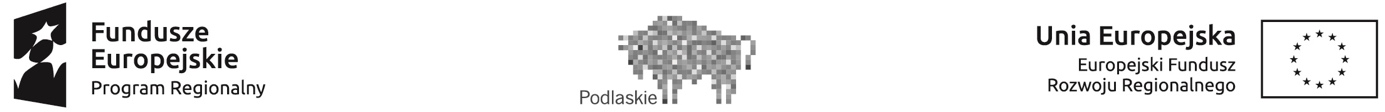 Załącznik nr 4.5do Regulaminu wyboru Grantobiorców oraz realizacji Projektu grantowegoWzór weksla in blanco w ramach Projektu grantowego pn. „SŁONECZNE SIEMIATYCZE” realizowanego w ramach Regionalnego Programu Operacyjnego Województwa Podlaskiego na lata 2014-2020, Osi Priorytetowej V. Gospodarka niskoemisyjna, Działania 5.1 Energetyka oparta na odnawialnych źródłach energiiWEKSEL WŁASNYWystawiony:
........................................................., dnia..........................................., na kwotę ...................................................           (miejsce wystawienia)                             (dzień wystawienia)                             (suma wekslowa cyframi) Ja, .................................................................... zapłacę .........................................................................................…                                                (wystawca weksla)                                                            (suma wekslowa słownie) za ten weksel własny na zlecenie ..............................................................................................................................                                                                                                                (remitent) Weksel płatny jest .....................................................................................................................................................                                                                                             (miejsce i dzień płatności)                                                                             .....................................................................................                                                                                                       (podpis wystawcy weksla) Załącznik nr 4.5do Regulaminu wyboru Grantobiorców oraz realizacji Projektu grantowegoWzór deklaracji wekslowejw ramach Projektu grantowego pn. „SŁONECZNE SIEMIATYCZE” realizowanego w ramach Regionalnego Programu Operacyjnego Województwa Podlaskiego na lata 2014-2020, Osi Priorytetowej V. Gospodarka niskoemisyjna, Działania 5.1 Energetyka oparta na odnawialnych źródłach energiiDEKLARACJA WEKSLOWAzawarta w dniu …………………………. w ……………………. pomiędzy:MIASTEM SIEMIATYCZE z siedzibą przy ul. Pałacowej 2, 16-300 Siemiatycze, NIP: 5441537192, REGON: 050658953,reprezentowanym przez Burmistrza Miasta Siemiatycze – ……………………..…………………….…………(imię i nazwisko), przy kontrasygnacie Skarbnik Miasta – ………………………………………………………….………………………… (imię i nazwisko), zwanym dalej „Remitentem”a………………………………………………………………………………………………………………………………………..………. (imię i nazwisko),Adres: ……………………………………………………………………………………………………………………………..…………………………………,legitymującą/-ego się dowodem osobistym nr …………………………………………………. (seria i nr dowodu osobistego), PESEL: …………………………………………………………………………………………………………………………………………………………………zwaną/-ym dalej „Wystawcą weksla”§1Przedmiotem deklaracji jest sposób w jaki Remitent wypełni weksel własny in blanco wystawiony na zabezpieczenie sumy wierzytelności wynikającej z Umowy o powierzenie Grantu Nr ………….. zawartej dnia ............................................. pomiędzy Remitentem, a Wystawcą weksla. §2Remitent ma prawo wpisać sumę wekslową w wysokości zobowiązania wynikającego z ww. Umowy. Remitent jako dzień płatności weksla wpisze dzień następujący po 14 dniach od daty wymagalności wierzytelności z tytułu ww. Umowy. Remitent jako miejsce płatności wpisze miejsce swojej siedziby. Remitent w miejsce osoby, na której rzecz ma nastąpić zapłata wpisze siebie. Remitent jako dzień wystawienia weksla wpisze dzień następujący po dniu wymagalności wierzytelności z tytułu ww. Umowy. §3Wystawca weksla oświadcza, że oddał do dyspozycji Remitenta weksel własny in blanco. §4W przypadku gdy Wystawca weksla spłaci Remitentowi cała sumę wierzytelności z tytułu umowy, 
o której mowa w § 1 niniejszej Deklaracji Remitent zwróci Wystawcy weksel, o którym mowa w § 1 niniejszej Deklaracji.                           .....................................................                                       .....................................................                                              Remitent                                                                             Wystawca weksla 